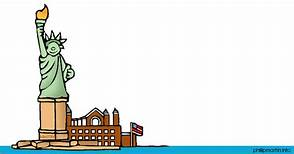 Ellis Island Virtual Tourhttp://teacher.scholastic.com/activities/immigration/tour/index.htmDirections: Explore the website provided and for each section find the answers to the questions listed below.  You must be a good detective and look at the photographs, click on the links, and draw your own conclusions to answer the questions correctly.Introduction:Over ______ million immigrants passed through the doors of Ellis Island.  Ellis Island was open between the years __________ and _____________.1st Stop: PassageWhere were most of the immigrants from? ____________________________________What is steerage? ________________________________________________________2nd Stop: The Arrival (Make sure to listen to the audio on this page.) What was the first thing passengers saw when they entered the NY harbor? ______________________________________________________________How did third class passengers get to Ellis Island for their immigration processing? ______________________________________________________________3rd Stop: The Baggage RoomBaggage was left in this room while the immigrants did what? _______________________________________________________________4th Stop: Stairs to the Registry RoomClick on Did You Know:  What is the highest number of people to come through Ellis Island in one    day?__________________________________5th Stop: Registry RoomList 3 adjectives to describe the Registry Room or Great Hall. ________________________________________________________________________What happened to an immigrant that had trachoma? ________________________________________6th Stop: Medical ExamWhat did an “X” mark on clothing mean? __________________________________________________Did You Know: What happened if an immigrant was found to have a disease? ___________________________________________________________________________________7th Stop: Legal InspectionHow many questions was each person asked? ___________________________________________How would the immigrants communicate with the inspectors? ______________________________8th Stop: DetaineesWho would decide if a medical detainee was allowed in the United States? __________________________________________________________________________________Did You Know: How many babies were born on Ellis Island? ___________________________________9th Stop: Stairs of SeparationDid You Know: How many languages were spoken at Ellis Island? ____________________________10th Stop: Kissing Post (Make sure to listen to the audio on this page.) Why does this area have the nickname “kissing post”? __________________________________________________________________________________Using the RACE strategy, which part of the procedure at Ellis Island do you think would be the most difficult and why? ___________________________________________________________________________________________________________________________________________________________________________________________________________________________________________________________________________________________________________________________________________________________________________________________________________________________________________________________________________________________________________________________________________________________________________________________________________________________________________________________________________________________________________________________________________________________________________